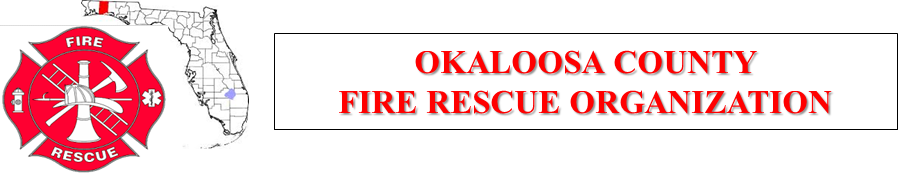 January 3, 2019Meeting AgendaHost: North Bay Fire DepartmentCall to Order: 0905Members Present: Lord, Bundrick, Bennett, Sasser, Wellborn, Vaughn, Ward, Frank, Carvalho, Strawn, Taylor, & AdairReview and Acceptance of the Agenda: Motion: Carvalho  Second: SasserReview and Acceptance of Previous Meeting Minutes: With Niceville personnel and unavailable. Review and Acceptance of Current Financial Statements: No Discussion - Motion: Sasser  Second: CarvalhoSpecial Guest: NoneOld Business:Update on the purchase of a FIT Tester – Arrived and will be stickered with the property sticker for the organization later this week and then delivered to North Bay.New Business:Approve Updated Banking – Adding Lord, Bundrick, Bennett and Sasser.  Motion: Sasser Second: Carvalho.Banking Discussion brought up by Bennett.  He will look at other banks and their services to see if there is a better plan available.  Lord stated that he did not need a motion – as treasurer he could seek this information on his own.Joint Training Committee:  Survey – Survey has been sent out.  JTC will be meeting on the 8th to discuss the most important training topics.  Surveys being sent to JR.  Bennett- Ken Wolfe said the EOC is available throughout the year.Okaloosa County Sheriff’s Office:  DispatchRun Cards: Need to be Completed and Submitted to Mrs. Ward by January 18, 2019 – Run Cards need to be completed as soon as possible.  Mrs. Ward is happy to help with the process.  StreetWise and Active911, and all technology applications will transfer to SmartCop CAD when the transition takes place.  Transition to the Sheriff Dispatch will be done in three phases between now and June. 1-Personnel, 2-CAD, Phase 3-Complete.  Mrs. Ward said that the side notes in the old CAD will not be an option in the new.  Any changes will have to be on the run cards themselves.Okaloosa County Public Safety- Vaughn address the chief’s and said he would be committed to being good partners, and to have a good working relationship with the organization.  Have any questions or need help he would be available.  Sasser wanted to make sure the organization had a trusted person to bring problems to when they arise.  Mrs. Ward said that she was the training, fire and EMS liaison and she would handle the role.  Communications meeting is on the 17th.  New committee members are Sasser, Lee, and Mayville. Wellborn- EMS is gearing up for the busy season this spring in the 98 corridor, the mid-bay bridge, and 85 to the north end.  He said they would be well ahead of the curve by spring break. Good of the Organization: Frank- Bureau Chief Steadman is retiring and Chief Ball will be replacing him in arson investigation.  Lord- Funchess’ last day is the 9th and Party is the 10th at cheers in Shalimar. Carvalho- He has started the submission of paperwork for the hurricane, and if anyone hears of anything or can assist please let him know.Next Meeting:  February 7, 2019 Okaloosa EOCAdjournment: 0930